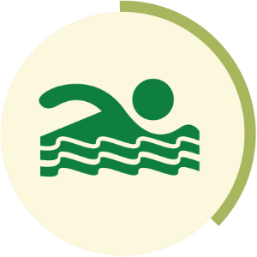 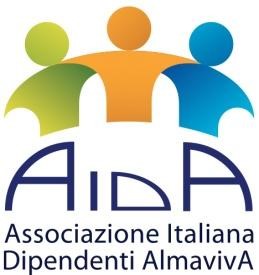                                                                                                                                                                           Settore  SPORT 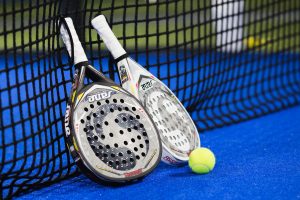 Torneo di PADEL MISTOSono aperte le iscrizioni per il torneo di Padel MISTO. In base al numero di iscrizioni si stabilirà il regolamento e le modalità di svolgimento del torneo. E’ previsto un numero massimo di partecipanti. Per l’iscrizione (scadenza il 24 maggio) si richiede una quota di 6 € a persona da versare a:  IT53I0301503200000003716932  -  AIDA TesoreriaGarantite 2 partite per ogni coppia. Si accettano solo coppie già formate. Non è consentito inserire nuovi partecipanti a torneo avviato.Il torneo si terrà nei campi del Circolo Sportivo Maximo, Via di Casal Boccone, 283, 00137 Roma RM, orientativamente inizierà il 6 Giugno per concludersi la prima settimana di Luglio.Le partite si svolgeranno dal lunedì al giovedì nei seguenti orari: 17:00-18:30 e 18:30-20:00 ogni partita si svolgerà al meglio dei 3 set. Possibilità di riprendere le partite con telecamere installate e scaricarle sul telefonoPuò partecipare il personale appartenente alle seguenti società:  AlmavivA S.p.A.,   AlmavivA Contact S.p.A., Almawave S.r.l., Reactive-Almaviva, C.I.R S.r.l., consulenti continuativi.Nota bene: Non è prevista copertura assicurativa; AIDA e Almaviva non sono responsabili per eventuali infortuni occorsi in sede di torneo.Per iscrizione e/o informazioni, inviare e-mail entro il 24 Maggio a: s.grande@almaviva.it e c.coppola@almaviva.itQuesto comunicato è presente anche sulla pagina “MyAlmavivA”  > AIDA  ed all’indirizzo http://www.aida-gruppoalmaviva.it Scadenza 31/12/2022 